TOWN OF       HARWICHWATERWAYS COMMITTEEHarwich Fire House Conference RoomWednesday  June  19,  2019 6:00 PM					   MINUTESWATERWAYS COMMITTEE MINUTES 6/19/2019Call to Order: 6:07pm  Members Present: Matt Hart, Chairman; Roger Peterson; Steve Root; Tom Themistos ; Joe Johnson; Jay Walpole; Dan Hall; Members Absent:  Dan Casey; Mort Terry, Vice ChairmanOthers Present:  John Rendon, Harbormaster; Bill Neiser, Deputy Harbormaster; Michelle Morris, Harbormaster department; Heinz Proft, Natural Resources Director; James Young, Guest; Fred Clancy, Guest; Mark Burgess, Shorefront Consulting; Rick Judd, Moran Engineering; Gary Pedi 3 Skinequit Road; Fran Zarette, Fish house and ARC;MINUTES: Motion made by Steve Root to Approve the Minutes for May 15, 2019, Seconded by Joe Johnson.  All members were unanimous. OPEN FORUM:  FINANCIAL REPORT YTD & MONTHLY:Presented by Steve Root and Harbormaster Rendon (Copy included with the Minutes). New Business:  James Young May 2019 appeal for his boat that is too long for the 20’ boat slip assigned. A motion was made by Tom Themistos to deny to have a boat greater than 24’ in a 20’ boat slip as per the Harbor Management Plan, Seconded by Steve Root.  All members were unanimous.  Mark Burgess for Michelle & Tom Inglin, 47 Squantum Road, Dock Request.  A motion was made by Tom Themistos to accept Plan C1 dated April 8, 2019, seconded by Joe Johnson.  All members were unanimous.  Dan Croteau, Moran Engineering for Gary & Joyce Pedi, 3 Skinequit Road, Dock Request.  A motion was made by Dan Hall to approve the request, Seconded by Tom Themistos.  All members were unanimous.  OLD BUSINESS:  Updates on Saquatucket Complex. Harbormaster Rendon mentioned that the Artisan Sheds will be open the week of July 4th.Discussion and progress plans for Wixon Dock.  Funding for the Wixon dock improvements were approved by the Board of Selectmen.Discussion and progress plans for Round Cove. Discussion and progress plans for Allen Harbor Jetty. Allen Harbor is currently being dredged.Discussion and progress plans for Harbor Dredging  MONTHLY REPORTS: Board of Selectmen: nothing this monthHarbormaster:  nothing this monthNatural Resources:  Natural Resource Director Proft stated that the Herring run counter is currently over 1.2 million, 2018 counted approx. 842K.  CORRESPONDENCE:  NoneNEXT MEETING:  Wednesday July 17, 2019 at 6:00pm ADJOURNMENT: Motion by Tom Themistos  to adjourn at 7:30pm, seconded by Steve Root. All members voting in favor.Minutes recorded by Leah McPherson.Chairman:	W. Matt Hart						Date: June 21 , 2019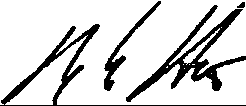 Signed: 